                                  workfrce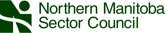 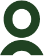                                                ADJUSTMENT SERVICES                           EMPLOYEE SURVEY            -CONFIDENTIAL-The results of this survey will be used by the Northern Manitoba Sector Council who is working with the Joint Vale – USW 6166 Workforce Adjustment Committee to identify the services needed to assist you inthe transition to new employment.Date you started work with: Vale OR as a Local Thompson Vale Contractor:  ________________________________Layoff / Termination Date: __________________________________________________________Job / Trade Title:  _________________________________________________________Please indicate what your priority will be when loss of employment occurs:⃝  Find another job right away – preferably in the same occupation/industry⃝  Explore other employment opportunities	Type of employment (if you know) ___________________________________________		⃝  Explore other career and/or retraining	⃝  Explore opportunities for self-employment⃝  To retire	⃝  Other – Please explain:  _________________________                  ______________________Please indicate the services that you would be interested in – check all that apply:⃝  Job Search Skills					⃝  Resume Writing⃝  Interview Preparation				⃝  Individual Employment Counselling⃝  Labour Market Information on Available Jobs	⃝  Training/Retraining Information; Type of Training (if you know) ______________________________⃝  Retirement/Personal Financial Planning  ⃝  Personal Counselling/Mental Health            ⃝  Addictions			⃝  Other – Please explain:  __________________________________________________________________	